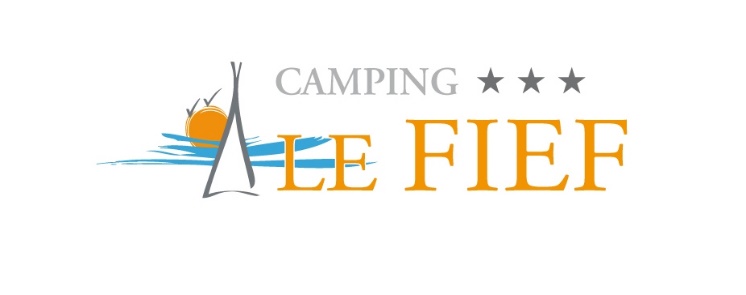 168 rue du moulin cassé   - 85160 SAINT JEAN DE MONTS   Tél : 02.51.58.63.77 - Port. 06.60.51.99.61http:/www.camping-lefief-vendee.com   e-mail : contact@camping-lefief-vendee.com            CONTRAT DE PRE-RESERVATION DE MOBIL- HOME             NOM Prénom ………………………………………………………............................ ......................................................                  ADRESSE ……………………………………………………………………………………………………………………………………………...                  CP …………………………………………………VILLE ………………………………………………………………………………………….                   TEL PORT : …………………………………… E-MAIL : ………………………………………………                  N° allocataire VACAF (si dossier VACAF) …………………………………                  Véhicule (nombre et nature)………………………………………………………………………………………………………………………Nombre d’occupants : …………………………Nom -1 : ……………………………………………prénom ……………………………… Date de naissance……………………………………….           2 : ……………………………………………prénom ………………………………. Date de naissance…………………………….............      	         3 : ……………………………………………prénom ………………………………. Date de naissance……………………………………….                         4 : ……………………………………………prénom ………………………………. Date de naissance……………………………………….   Pers supplémentaire   (2 max)    ...................................prénom ………………………………. Date de naissance……………………………………..                         -                             ……………………prénom ………………………………. Date de naissance……………………………………...Animal : oui –non       Race …………………………………… N° Tatouage…………………………Je désire louer un mobile home :Arrivée le : ……………………………… A partir de 14 h          Départ le : ……………………………… Avant 10hPersonnes supplémentaires ….……………………€Véhicule supplémentaire ……………………...  €                                MONTANT DE LA LOCATION : ………………………€                        Frais de dossier : offertsJe verse 150 euros pour acompte à la réservation à l’ordre du camping Le Fief, Chèque qui servira de caution durant le séjour.La taxe de séjour est de 0.65 € par personne de + de 18 ans, par jour.Souhaits particuliers : ………………………………………………………………………………………………………………………………Le contrat de réservation est définitif à réception de celui-ci. En cas de désistement (signalé moins de 15 jours avant le début de la location) l’acompte et les frais de dossier resteront acquis.Le nettoyage est à la charge du locataire. Je déclare avoir pris connaissance de vos conditions de réservations ainsi que les tarifs, et déclare les accepter.Signature du Client,  (Précédé de la mention :  lu et approuvé)                                                                                         						A très bientôt au Fief, Anthony